AUTORIZACIÓN DE VENTA DE JAMETZ – PESAJ 5783 – LA KEHILEYo, el bajo firmante, autorizo al Rabaino Shai Froindlijy/o Rabino Jonathan Libersohn o a quien él quisiera designar, vender, regalar, anular o hacer lo que él considere necesario con el Jametz y/o con las mezclas que contengan Jametz que están en mi posesión, y de los que me autorizaron vender su Jametz, así como rentar los lugares donde se encuentra el Jametz y/o las mezclas que contengan Jametz. 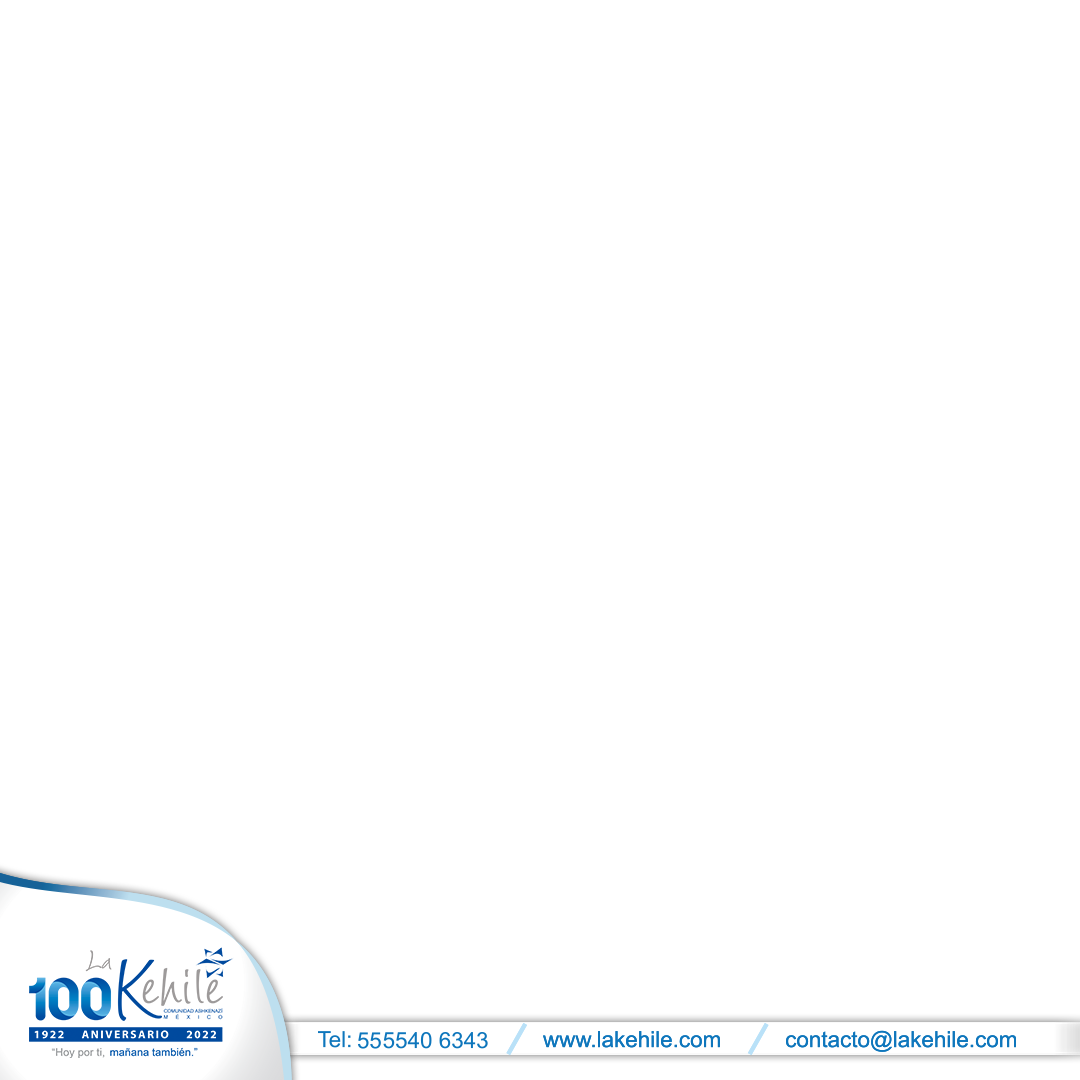 El Jametz consiste en: granos, harinas de los cinco cereales en sus diferentes presentaciones, pastas, botanas, panes, galletas, dulces, mermeladas, conservas, condimentos, cosméticos, medicamentos, bebidas alcohólicas, acciones de empresas y _________________________________________________________________________Así como, los productos de Jametz y/o mezclas que contengan Jametz, que se encuentran en mi posesión o bajo mi responsabilidad, incluyendo todas las mercancías de tránsito que deben ser entregadas durante el periodo del 14 de Nisán (5 de Abril del 2023) a las 11:00 a.m. al 13 de Abril del 2023, a las 20:27 hrs. Dichos productos se encuentran en: Calle____________________________________________________________________________ No.___________ Dep. _________________ Col_________________________________________ Cd._________________________________________Edo.________________________________ En (lugar de la casa) _______________________________________________________________ Las llaves se encuentran en: Los artículos arriba mencionados tienen un valor aproximado de $
El avalúo exacto se llevara a cabo después de Pesaj.
Nombro al Rabino Shai Froindlij y/o al Rabino Jonathan Libersohn como mi emisario y apoderado para realizar las operaciones anteriormente mencionadas (todas o parte de ellas), 14 de Nisán del año 5783 (5 de Abril del 2023) sea por él mismo o a través de sus emisarios y en las condiciones y formas que él considere adecuadas y necesarias para que dichas operaciones tengan validez, ya que su boca será como la mía, su mano como la mía, y su palabra como la mía. De igual forma, acepto que no tendré ningún inconveniente con sus acciones y que el dinero que él reciba del comprador, como anticipo, pasará a manos de él. De la misma manera, también me comprometo a entregar las llaves de los lugares, arriba mencionados, y permitir el acceso a estos mismos en el momento que me sean solicitados. Acepto que este documento es un poder irrevocable bajo la ley Rabínica así como para la Ley Civil. Fecha _______________________                             Nombre________________________ Tel.___________________________ Favor de entregar esta forma físicamente, vía faxAl número 55 5251 0715, o vía correo electrónico a jlibersohn@gmail.com, shaifro@hotmail.com, Hasta el miércoles 5 de Abril del 2023 Antes de las 10:30 a.m.